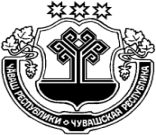 Собрание депутатов Таутовского сельского поселения Аликовского района Чувашской Республики  р е ш и л о:Избрать постоянно действующий секретариат заседаний из двух депутатов  в следующем составе:Гаврилова Роза  Изосимовна - депутат по Свердловскому избирательному округу № 7;Романова Алина Ивановна – депутат по Хирлеппосинскому избирательному округу №10.Председатель Собрания депутатов Таутовского сельского поселения                                                                      В.Ю. СорокинЧУВАШСКАЯ РЕСПУБЛИКААЛИКОВСКИЙ РАЙОНЧĂВАШ РЕСПУБЛИКИЭЛĔК РАЙОНĚ СОБРАНИЕ ДЕПУТАТОВТАУТОВСКОГО СЕЛЬСКОГОПОСЕЛЕНИЯРЕШЕНИЕ28.09.2020    № 3д. ТаутовоТАВǍТ ЯЛ ПОСЕЛЕНИЙĚН ДЕПУТАТСЕН ПУХĂВĚ ЙЫШĂНУ28.09.2020    3 № Тавǎт ялěОб     избрании    постоянно действующего секретариата 